																				ПРЕСС-РЕЛИЗ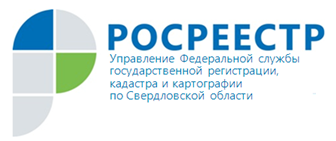 Определены новые земельные участки и территории для жилищного строительства 25 ноября 2021 года состоялось очередное совещание оперативного штаба при Управлении Росреестра по Свердловской области по вопросу актуализации перечня земельных участков и территорий, имеющих потенциал вовлечения в оборот в целях жилищного строительства. В оперативный штаб входят представители филиала ФГБУ ФКП Росреестра по УФО, Управления Росреестра по Свердловской области, органов государственной власти и органов местного самоуправления.По итогам заседания было определено 39 новых земельных участков и 3 новых условных территории. В Екатеринбурге находятся 37 земельных участков, а в Нижнем Тагиле 2 земельных участка и 3 условных территории находятся. Общая площадь составляет 17 Га.«На сегодняшний день в Свердловской области для целей вовлечения в жилищное строительство определено 349 земельных участков и территорий общей площадью 3 тысячи гектар. Участки расположены в Березовском, Верхней Пышме, Екатеринбурге, Каменске-Уральском, Нижнем Тагиле, Первоуральске, Полевском, Среднеуральске и Сысерть», - сообщила заместитель руководителя Управления Татьяна Янтюшева.Чтобы подобрать подходящий свободный земельный участок, гражданину необходимо зайти на сайт Публичной кадастровой карты и воспользоваться новым сервисом «Земля для стройки». Далее в поиске выбрать «Жилищное строительство», ввести в поисковую строку номер региона, двоеточие и звездочку.  Карта покажет свободные участки и сведения о них. После выбора участка необходимо обратиться в уполномоченный орган по распоряжению земельными участками.  «Одна из задач в Свердловской области это создание для строительной отрасли максимально комфортных условий, что в последующем будет служить драйвером социального благополучия людей. Необходимо не останавливать этот процесс, а содействовать ему. Мы надеемся, что результат работы оперативного штаба будет полезен, сервис «Земля для стройки» станет востребованным инструментом, с помощью которого граждане и инвесторы смогут выбрать подходящие для строительства жилья земли», – сообщил руководитель Управления Игорь Цыганаш.Контакты для СМИПресс-служба Управления Росреестра по Свердловской области +7 343 375 40 81  press66_rosreestr@mail.ruwww.rosreestr.gov.ru620062, г. Екатеринбург, ул. Генеральская, 6 а.